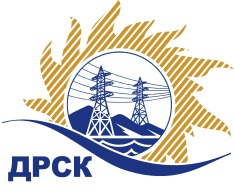 Акционерное Общество«Дальневосточная распределительная сетевая  компания»Протокол процедуры вскрытия поступивших конвертов с заявками участников на переторжкуСПОСОБ И ПРЕДМЕТ ЗАКУПКИ: Открытый электронный запрос предложений на право заключения Договора на выполнение работ «Телемеханизация ПС Арсеньев-1   филиал ПЭС».Закупка  1106  р. 2.2.1. ГКПЗ 2018 ПРИСУТСТВОВАЛИ: члены постоянно действующей Закупочной комиссии 1-го уровня. Информация о результатах вскрытия конвертов:В адрес Организатора закупки поступило две заявки на участие в  процедуре переторжки.Вскрытие конвертов было осуществлено в электронном сейфе Организатора закупки на сайте Единой электронной торговой площадки, по адресу в сети «Интернет»: https://rushydro.roseltorg.ru автоматически.Дата и время начала процедуры вскрытия конвертов с предложениями на участие в переторжке: 16:00 часов (благовещенского времени) 13.04.2018г.Место проведения процедуры вскрытия конвертов с заявками на участие в переторжке: Единая электронная торговая площадка.В конвертах обнаружены заявки следующих участников:Секретарь Закупочной комиссии 1  уровня  		                                                               М.Г. ЕлисееваЧуясова Е.Г.(416-2) 397-268chuyasova-eg@drsk.ru.284/УТПиР -Пг. Благовещенск13.04. 2018 г.№п/пНаименование Участника закупки и место нахожденияЦена заявки до переторжки, руб. без НДСЦена заявки после переторжки, руб. без НДС1.ООО "ТМ СИСТЕМЫ" 
ИНН/КПП 6658059205/665801001 
ОГРН 10266023522374 509 541.273 990 061.27(заявка подана 13.04.2018 11:05:21 моск. вр.)2.ООО "ТюменьСвязь" 
ИНН/КПП 7203260952/720301001 
ОГРН 11172320060664 679 596.00Заявка не поступила3.ООО "Электротехнические системы" 
ИНН/КПП 2724070454/272401001 
ОГРН 10327005067834 674 554.003 990 061.27(заявка подана 13.04.2018 11:03:08 моск. вр.)